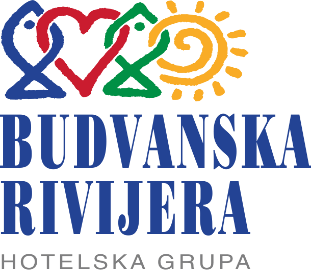 Hotelska grupa „Budvanska rivijera”a.d. BudvaBroj nabavke: 04/1-1508Redni broj iz Plana nabavki: 18Mjesto i datum: Budva, 05.04.2023. godineTENDERSKA DOKUMENTACIJA  ZA NABAVKU ROBAButan gas, za potrebe Hotelske grupe “Budvanska rivijera” AD Budva SADRŽAJ TENDERSKE DOKUMENTACIJEPOZIV ZA  NADMETANJE	3TEHNIČKE KARAKTERISTIKE ILI SPECIFIKACIJE PREDMETA	7NABAVKE	7IZJAVA NARUČIOCA DA ĆE UREDNO IZMIRIVATI OBAVEZE PREMA IZABRANOM PONUĐAČU	8IZJAVA NARUČIOCA (OVLAŠĆENO LICE, SLUŽBENIK ZA  NABAVKE I LICA KOJA SU UČESTVOVALA U PLANIRANJU  NABAVKE) O NEPOSTOJANJU SUKOBA INTERESA 	9IZJAVA NARUČIOCA (ČLANOVA KOMISIJE ZA OTVARANJE I VREDNOVANJE PONUDE I LICA KOJA SU UČESTVOVALA U PRIPREMANJU TENDERSKE DOKUMENTACIJE) O NEPOSTOJANJU SUKOBA INTERESA	10METODOLOGIJA NAČINA VREDNOVANJA PONUDA PO KRITERIJUMU I PODKRITERIJUMIMA	11OBRAZAC PONUDE SA OBRASCIMA KOJE PRIPREMA PONUĐAČ	12NASLOVNA STRANA PONUDE	13PODACI O PONUDI I PONUĐAČU	14IZJAVA O NEPOSTOJANJU SUKOBA INTERESA NA STRANI PONUĐAČA,PODNOSIOCA ZAJEDNIČKE PONUDE, PODIZVOĐAČA /PODUGOVARAČA	21DOKAZI O ISPUNJENOSTI OBAVEZNIH USLOVA ZA UČEŠĆE U POSTUPKU JAVNOG NADMETANJA	22DOKAZI O ISPUNJAVANJU USLOVA STRUČNO-TEHNIČKE I KADROVSKE OSPOSOBLJENOSTI	23UPUTSTVO PONUĐAČIMA ZA SAČINJAVANJE I PODNOŠENJE PONUDE	28SADRŽAJ PONUDE	31OVLAŠĆENJE ZA ZASTUPANJE I UČESTVOVANJE U POSTUPKU JAVNOG OTVARANJA PONUDA	32UPUTSTVO O PRAVNOM SREDSTVU	33POZIV ZA  NADMETANJE I   Podaci o naručiocuII  Predmet  nabavkeVrsta predmeta nabavke Robe Opis predmeta  nabavkeIII Način određivanja predmeta i procijenjena vrijednost nabavke: Procijenjena vrijednost predmeta nabavkePredmet  nabavke se nabavlja: kao cjelina, procijenjene vrijednosti sa uračunatim PDV-om 30.000,00 €;IV Uslovi za učešće u postupku nabavkea) Obavezni uslovi U postupku j nabavke može da učestvuje samo ponuđač koji:1) je upisan u registar kod organa nadležnog za registraciju privrednih subjekata;2) dokaže da on odnosno njegov zakonski zastupnik nije pravosnažno osuđivan za neko od krivičnih djela iz oblasti privrednog kriminala I korupcije,3) ima dozvolu, licencu, odobrenje ili drugi akt za obavljanje djelatnosti koja je predmet  nabavke, ukoliko je propisan posebnim zakonom.Uslovi iz stava 1 ove tačke ne odnose se na fizička lica: umjetnike, naučnike i kulturne stvaraoce.Dokazivanje ispunjenosti obaveznih uslovaIspunjenost obaveznih uslova dokazuje se dostavljanjem:1) dokaza o registraciji kod organa nadležnog za registraciju privrednih subjekata sa podacima o ovlašćenim licima ponuđača;2) dokaza nadležnog organa izdatog na osnovu kaznene evidencije, koji ne smije biti stariji od šest mjeseci do dana javnog otvaranja ponuda;3) dokaza o posjedovanju važeće dozvole, licence, odobrenja, odnosno drugog akta izdatog od nadležnog organa i to:b) Fakultativni uslovib1) ekonomsko-finansijska sposobnostNije predviđeno dostavljanje ovih dokaza. Ne zahtijeva se.b2) Stručno-tehnička i kadrovska osposobljenostNije predviđeno dostavljanje ovih dokaza. Ne zahtijeva se.V  Rok važenja ponudePeriod važenja ponude je 20 dana od dana  javnog otvaranja ponuda.VI Garancija ponude daPonuđač je dužan dostaviti bezuslovnu i na prvi poziv naplativu garanciju ponude u iznosu od 2 % procijenjene vrijednosti  nabavke, kao garanciju ostajanja u obavezi prema ponudi u periodu važenja ponude i 7 dana nakon isteka važenja ponude.VII  Rok i mjesto izvršenja ugovoraa) Rok izvršenja ugovora je period od godinu dana, od dana zaključivanja ugovora odnosno do potrošnje ugovorene vrijednosti ukoliko to prvo nastupi kao okolnost.b) Mjesta izvršenja ugovora su Budva (hoteli „Mogren”, „Slovenska plaža” i „Aleksandar”); Petrovac (hoteli „Palas” i „Castellastva”).VIII Jezik ponude: Crnogorski jezik i drugi jezik koji je u službenoj upotrebi u Crnoj Gori, u skladu sa Ustavom i zakonom.IX  Kriterijum za izbor najpovoljnije ponude: najniža ponuđena cijena  						broj bodova  	  100	X Otkup tenderske dokumentacijeVisina otkupa tenderske dokumentacije iznosi 100,00 € i uplaćuje se na žiro račun 520-67710-63 kod Hipotekarne banke. Zainteresovani ponuđači dužni su dostaviti dokaz o uplati takse za otkup Tenderske dokumentacije na dan otvaranja ponuda.XI Vrijeme i mjesto podnošenja ponuda i otvaranja ponudaPonude se predaju  radnim danima od 10.00 do 14.00 sati, zaključno sa danom 19.04.2023. godine do 11.30 sati.Ponude se mogu predati: neposrednom predajom na arhivi naručioca na adresi Trg slobode 1 Budva . preporučenom pošiljkom sa povratnicom na adresi Trg slobode 1, 85310 Budva.Javno otvaranje ponuda, kome mogu prisustvovati ovlašćeni predstavnici ponuđača sa priloženim punomoćjem potpisanim od strane ovlašćenog lica, održaće se dana 19.04.2023. godine u 12.00 časova,  u prostorijama Upravne zgrade Hotelske grupe „Budvanska rivijera” a.d.Budva  na adresi Trg slobode br 1, Budva.XII Rok za donošenje odluke o izboru najpovoljnije ponude Odluka o izboru najpovoljnije ponude donijeće se u roku od 20 dana od dana javnog otvaranja ponuda.XIII Drugi podaci i uslovi od značaja za sprovodjenje postupka  nabavkeRok i način plaćanjaRok plaćanja je: 60 dana od dana dostavljanja fakture Način plaćanja je: virmanski  Sredstva finansijskog obezbjeđenja ugovora o  nabavciPonuđač čija ponuda bude izabrana kao najpovoljnija je dužan da prije zaključivanja ugovora o  nabavci dostavi naručiocu: garanciju za dobro izvršenje ugovora u iznosu od 5 % od vrijednosti ugovora, sa rokom važnosti  7 (sedam) dana dužim od ugovorenog roka iz Ugovora.U slučaju kršenja ugovora od strane izabranog ponuđača aktivira se garancije iz prethodnog stava.TEHNIČKE KARAKTERISTIKE ILI SPECIFIKACIJE PREDMETA NABAVKE    Nabavka specificirane robe – butan gasa će se vršiti sukcesivno, shodno potrebi Naručioca.Dostavljanje robe po zahtjevu kupca, sukcesivno u roku od 1 dana od dana trebovanja.Isporuka robe prema zahtjevu kupca i u atestiranoj ambalaži.IZJAVA NARUČIOCA DA ĆE UREDNO IZMIRIVATI OBAVEZE PREMA IZABRANOM PONUĐAČUHotelska grupa „Budvanska rivijera” a.d. Budva Broj: 04/1-1508/1Mjesto i datum:  Budva, 05.04.2023. godine, U skladu sa članom 27 stav 1 tačka 3 Pravilnika o uređivanju postupaka nabavki roba, usluga i radova u Hotelskoj grupi „Budvanska rivijera” AD Budva  (broj 02-4960/6 od 15.09.2021. godine)   Jovan Gregović, Izvršni direktor kao ovlašćeno lice Hotelske grupe „Budvanska rivijera” AD Budva , dajeI z j a v uda će Hotelska grupa „Budvanska rivijera” AD Budva, shodno Planu nabavki broj: 02-5780/13 od 28.12.2022. godine, uredno vršiti plaćanja preuzetih obaveza, po utvrđenoj dinamici.   Ovlašćeno lice naručioca  Izvršni direktor Jovan Gregović______________________ IZJAVA NARUČIOCA (OVLAŠĆENO LICE, SLUŽBENIK ZA  NABAVKE I LICA KOJA SU UČESTVOVALA U PLANIRANJU  NABAVKE) O NEPOSTOJANJU SUKOBA INTERESA Hotelska grupa „Budvanska rivijera” a.d. Budva Broj: 04/1-1508/2Mjesto i datum: Budva, 05.04.2023. godine       U skladu sa članom 8.  Pravilnika o uređivanju postupaka nabavki roba, usluga i radova u hotelskoj grupi „Budvanska rivijera” AD Budva  (broj 02-4960/6 od 15.09.2021. godine).Izjavljujemda u postupku nabavke iz Plana nabavke broj 02-5780/13 od 28.12.2022. godine za nabavku roba – Butan gas za potrebe Hotelske grupe “Budvanska rivijera” AD Budva u sukobu interesa u smislu člana 8. Pravilnika o uređivanju postupaka nabavki roba, usluga i radova u Hotelskoj grupi „Budvanska rivijera” AD Budva i da ne postoji ekonomski i drugi lični interes koji može kompromitovati moju objektivnost i nepristrasnost u ovom postupku nabavke.Ovlašćeno lice naručioca Izvršni direktor Jovan Gregović______________________s.r.Sektor  nabavkeVladimir Janjušević ______________________s.r.Lice koje je učestvovalo u planiranju  nabavke i izradi tehničke specifikacijeKatarina Božović______________________s.r.IZJAVA NARUČIOCA (ČLANOVA KOMISIJE ZA OTVARANJE I VREDNOVANJE PONUDE I LICA KOJA SU UČESTVOVALA U PRIPREMANJU TENDERSKE DOKUMENTACIJE) O NEPOSTOJANJU SUKOBA INTERESAHotelska grupa „Budvanska rivijera” a.d. Budva Broj: 04/1-1508/3Mjesto i datum:  Budva, 05.04.2023. godine       U skladu sa članom 8.  Pravilnika o uređivanju postupaka nabavki roba, usluga i radova u Hotelskoj grupi „Budvanska rivijera” AD Budva  (broj 02-4960/6 od 15.09.2021. godine).Izjavljujemda u postupku nabavke iz Plana nabavke broj 02-5780/13 od 28.12.2022. godine za nabavku roba  – Butan gas za potrebe Hotelske grupe “Budvanska rivijera” AD Budva nijesam u sukobu interesa u smislu člana 8. Pravilnika o uređivanju postupaka nabavki roba, usluga i radova u Hotelskoj grupi „Budvanska rivijera” AD Budva, i da ne postoji ekonomski i drugi lični interes koji može kompromitovati moju objektivnost i nepristrasnost u ovom postupku nabavke.Član komisije za otvaranje i vrednovanje ponuda, Vladimir Janjušević, predsjednik							     ______________________                                                 s.r. Član komisije za otvaranje i vrednovanje ponuda, Jovan Milić , član 							     ______________________                                               s.r. Član komisije za otvaranje i vrednovanje ponuda, Katarina Božović, član    							     _______________________                                              s.r. METODOLOGIJA NAČINA VREDNOVANJA PONUDA PO KRITERIJUMU I PODKRITERIJUMIMA Vrednovanje ponuda po kriterijumu najniže ponuđena cijena vršiće se na sljedeći način:	 kriterijum najniža ponuđena cijena vrednovaće se na sljedeći način:Minimalna ukupna ponuđena cijena će se obračunati sa max.brojem poena......................(100);bodovi za ostale ponuđače obračunavaju se procentualno u odnosu na najnižu cijenu po formuli:                                najniža ponuđena cijenabroj poena = ---------------------------------------------x max.broj poena (100);                                     ponuđena cijenaAko je ponuđena cijena 0,00 EUR-a prilikom vrednovanja te cijene po kriterijumu ili podkriterijumu najniža ponuđena cijena uzima se da je ponuđena cijena 0,01 EUR.OBRAZAC PONUDE SA OBRASCIMA KOJE PRIPREMA PONUĐAČNASLOVNA STRANA PONUDE             (naziv ponuđača)	      	  podnosi               (naziv naručioca) 		P O N U D Upo Tenderskoj dokumentaciji broj ____ od _______ godine za nabavku __________________________________________________________ (opis predmeta nabavke) ZA Predmet nabavke u cjelosti;PODACI O PONUDI I PONUĐAČU  Ponuda se podnosi kao: Samostalna ponuda Samostalna ponuda sa podizvođačem/podugovaračem  Zajednička ponuda Zajednička ponuda sa  podizvođačem/podugovaračemPodaci o podnosiocu samostalne ponude:Podaci o podugovaraču /podizvođaču u okviru samostalne ponudePodaci o podnosiocu zajedničke ponude Podaci o nosiocu zajedničke ponude:Podaci o članu zajedničke ponude:Podaci o podugovaraču /podizvođaču u okviru zajedničke ponudeFINANSIJSKI DIO PONUDE Uslovi ponude:Ovlašćeno lice ponuđača  ___________________________(ime, prezime i funkcija)___________________________(svojeručni potpis)						M.P.IZJAVA O NEPOSTOJANJU SUKOBA INTERESA NA STRANI PONUĐAČA,PODNOSIOCA ZAJEDNIČKE PONUDE, PODIZVOĐAČA /PODUGOVARAČA                        (ponuđač)	Broj: ________________Mjesto i datum: _________________Ovlašćeno lice ponuđača/člana zajedničke ponude, podizvođača / podugovarača
       (ime i prezime i radno mjesto)     , u skladu sa članom 8 .  Pravilnika o uređivanju postupaka nabavki roba, usluga i radova u hotelskoj grupi „Budvanska rivijera” AD Budva  (broj 02-4960/6 od 15.09.2021. godine) dajeIzjavuda nije u sukobu interesa sa licima naručioca navedenim u izjavama o nepostojanju sukoba interesa na strani naručioca, koje su sastavni dio predmetne Tenderske dokumentacije broj 04/1-1508 od 05.04.2023. godine za nabavku roba – Butan gas za potrebe Hotelske grupe “Budvanska rivijera” AD Budva, u smislu člana 8. Pravilnika o uređivanju postupaka nabavki roba, usluga i radova u hotelskoj grupi „Budvanska rivijera” AD Budva i da ne postoje razlozi za sukob interesa na strani ovog ponuđača.Ovlašćeno lice ponuđača  ___________________________(ime, prezime i funkcija)___________________________(svojeručni potpisM.P.DOKAZI O ISPUNJENOSTI OBAVEZNIH USLOVA ZA UČEŠĆE U POSTUPKU JAVNOG NADMETANJADostaviti:1) dokaza o registraciji kod organa nadležnog za registraciju privrednih subjekata sa podacima o ovlašćenim licima ponuđača;2) dokaza nadležnog organa izdatog na osnovu kaznene evidencije, koji ne smije biti stariji od šest mjeseci do dana javnog otvaranja ponuda;3) dokaza o posjedovanju važeće dozvole, licence, odobrenja, odnosno drugog akta izdatog od nadležnog organa i to:DOKAZI O ISPUNJAVANJU USLOVA STRUČNO-TEHNIČKE I KADROVSKE OSPOSOBLJENOSTINije predviđeno dostavljanje ovih dokaza. Ne zahtijeva se.NACRT UGOVORA O NABAVCIOvaj ugovor zaključen je  između:Hotelske grupe „Budvanska rivijera“ AD  Budva sa sjedištem u Budvi, ulica Trg Slobode 1, PIB: 02005328, koga zastupa Jovan Gregović, izvršni direktor, kao naručilac (u daljem tekstu: Naručilac)I______________________ sa sjedištem u ________________, ulica____________, Broj računa: ______________________, Naziv banke: ________________________, koga zastupa _____________, kao dobavljač (u daljem tekstu:  Dobavljač).PREDMET UGOVORAČlan 1Predmet ovog ugovora je nabavka roba – Butan gas, prema Tenderskoj dokumentaciji,  Pozivu za  nadmetanje za izbor najpovoljnije ponude za nabavku robe broj 04/1-1508 od 05.04.2023. godine, Odluci o izboru najpovoljnije ponude broj _______ od ______ godine i prema specifikaciji koja je sastavni dio tenderske dokumentacije.Član 2.Dobavljač se obavezuje da Naručiocu isporučuje specificirane robe i to sukcesivno po pojedinačnim zahtjevima u zavisnosti od trenutnih potreba naručioca, na period od jedne godine, počev od dana potpisivanja, a Naručilac se obavezuje da zvanično preuzme i plati Dobavljaču vrijednost robe prema prihvaćenoj cijeni iz Ponude _______________. Naručilac zadržava pravo da poruči robu od dobavljača koja nije sastavni dio ponude u slučajevima posebnih zahtjeva gostiju kod Naručioca. Navedeno se odnosi  na robu koja se prilikom izrade specifikacije nije mogla predvijdeti, te u tom slučaju se Dobavljač obavezuje da istu isporuči I fakturiše po tržišnim cijenama koje važe na dan isporuke.Naručilac zadržava pravo da ne povuče ukupne količine predmetne robe koje su  iskazane na godišnjem nivou, tenderskom dokumentacijom, ukoliko se za istim ne ukaže potreba od stane Naručioca.Specificirane količine robe nijesu fiksne, moguća su odstupanja u smislu većih ili manjih količina, zavisno od potrebe Naručioca, a sve u okviru ugovorene vrijednosti predmetne robe.Dobavljač se obavezuje da isporuči robu u roku od jednog dana od dana poslatog trebovanja što podrazumijeva da ima dovoljne količine koje je u mogućnosti isporučivati svakog radnog dana, prema zahtjevu Naručioca .Član 3.Isporuka se vrši svakog dana radnog dana u sedmici, osim nedjeljom, uz obavezu Dobavljača za kvalitet isporučene robe.Član 4.U cijenu su uračunati troškovi ambalaže, troškovi prevoza, FCO Naručilac, troškovi osiguranja prilikom transporta i isporuke, a u skladu sa narudžbom, shodno kvalitetu robe, koji je određen ponudom i deklaracijom. 
Ambalaža u koju je upakovana roba treba da bude kartonska ili pvc i težina i ista ne ulazi u težinu isporučenu količinu robe.Uz isporučenu robu dobavljač je dužan da dostavi sljedeće:narudžbu naručioca;otpremnicu dobavljača sa deklaracijom o kvalitetu i/ili. ispravnosti iste;faktura dobavljača koja mora sadržati broj ugovora po kojem se plaćanje vršigaranciju za robu koja se utvrđuje na osnovu potrebne deklaracije sa rokom trajanja.CIJENA, ROK I USLOVI PLAĆANJAČlan 5.Ukupna vrijednost robe, iz ovog Ugovora iznosi _____________  eura sa uračunatim  PDV-om. ( slovima ___________).Naručilac se obavezuje da će plaćanje za isporučenu robu vršiti sukcesivno po isporučenim količina, a najkasnije 60 dana od dana dostavljanja fakture.Član 6.Dobavljač se obavezuje da će ugovorenu isporuku izvrši u utvrđenim rokovima prema potrebama naručioca, u roku od jednog dana od dana poslatog trebovanja na lokacijama Naručioca ___________, a najkasnije do 10:00 časova.Član 7.Naručilac ima pravo reklamacije robe u sledećim slučajevima:-kada isporuka robe ne odgovara količini i cijeni po porudžbini ili otpremnici;-kada cijena ne odgovara ponuđenoj cijeni, -kada je roba neispravna;-kada je roba oštećena;-kada dobavljač ne ispoštuje rok dostave,-kada roba nema odgovarajuće deklaracije,-kada transport robe nije prema traženim standardima.U slučaju izvršene reklamacije iz stave 1. ovog člana Dobavljač je dužan nedostatke odmah otkloni.Član 8.U slučaju da kvalitet robe ne odgovara traženom iz ponude i ovog Ugovora, Dobavljač je isti dužan otkloniti bez odlaganja, a najkasnije u roku od 24 časa, o svom trošku.RASKID UGOVORAČlan 9.Naručilac ima pravno na jednostrani raskid ovog Ugovor ako Dobavljač ne izvršavaju obaveze na način i u rokovima  predvidjenim i to: kada se ustanovi da kvalitet robe koja je predmet ovog ugovora ili način na koje se isporučuje, odstupa od traženog, odnosno ponudjenog kvaliteta iz ponude Dobavljača, u slučaju da se Dobavljač ne pridržava svojih obaveza iz ponude i zaključenog Ugovora.u slučajevima dostavljanja dvije uzastopne reklamacije Dobavljaču.U slučaju jednostranog raskida Ugovora naručilac je dužan da prethodno pisano upozori Dobavljača o eventualnim nedostacima kako bi zajednički konstatovao uzrok  a samim tim i rok u kojem se nedostatak može otkloniti.Naručilac je takođe dužan da o svojoj namjeri da traži raskid Ugovora, obavijesti dobavljača, odnosno o datumu kada je saznanao da su nastupile promijenjene okolnosti.GARANCIJA ZA DOBRO IZVRŠENJE UGOVORAČlan 10.Dobavljač se obavezuje da Naručiocu u trenutku potpisivanja ovog Ugovora preda neopozivu, bezuslovnu i naplativu na prvi poziv Garanciju banke, za dobro izvršenje ugovora na iznos 5 % od ukupne vrijednosti Ugovora, sa rokom vaznosti  7 (sedam) dana dužim od ugovorenog roka iz Ugovora.Član 11.Naručilac se obavezuje da obezbjedi prostorije i ne smetane uslove za isporuku ugovorene robe.Član 12.Ukoliko u toku trajanja ovog Ugovora , a u skladu sa Zakonom dođe do promjena u nazivu I statusnim promjenama, ugovorne strane se obavezuju da će o tome odmah izvjestiti drugu ugovorenu stranu, a najkasnije u roku od 3 (tri) dana od izvršene promjene.
U slučaju iz stave 1 ovog člana prava I obaveze iz ovog Ugovora prelaze na pravnog sledbenika o čemu će se sačinjet Aneks ugovora.PRIMJENA PROPISAČlan 13.Za sve što nije predvidjeno ovim ugovorom neposredno će se primjeniti odredbe Zakon o obligacionim odnosima.Ugovor o nabavci zaključen u slučaju kršenja antikorupcijskih pravila ništavan je.Član 14.U slučaju nastanka spora ugovorene strane će pokušati da iste riješe sporazumno, u protivnom određuje se nadležnost Privrednog suda u Podgorici.Član 15.Svojim potpisom ugovorne strane izjavljuju da prihvataju sve odredbe ovog Ugovora, zaključenog zaključen u 6 (šest) primjeraka istovjetnog teksta, od kojih po 3 (tri) primjerka  za svaku ugovorenu stranu.                  NARUČILAC	 					                  DOBAVLJAČHotelska grupa „Budvanska rivijera“				                        AD  Budva				                      Izvršni direktor                                                                                                Jovan Gregović              			                                                               ___________________________		                         ______________________________SAGLASAN SA NACRTOM  UGOVORA  Ovlašćeno lice ponuđača _______________________(ime, prezime i funkcija)_______________________(svojeručni potpis)Napomena: Konačni tekst ugovora o nabavci biće sačinjen u skladu sa članom 63 Pravilnika o uređivanju postupaka nabavki roba, usluga i radova u hotelskoj grupi „Budvanska rivijera” AD Budva  (broj 02-4960/6 od 15.09.2021. godine).UPUTSTVO PONUĐAČIMA ZA SAČINJAVANJE I PODNOŠENJE PONUDENAČIN PRIPREMANJA PONUDE U PISANOJ FORMIPripremanje ponude Ponuđač je dužan da ponudu pripremi kao jedinstvenu cjelinu i da svaku prvu stranicu svakog lista i ukupni broj listova ponude označi rednim brojem i pečatom,  osim garancije ponude.Dokumenta koja sačinjava ponuđač, a koja čine sastavni dio ponude moraju biti svojeručno potpisana od strane ovlašćenog lica ponuđača. Ponuda mora biti povezana jednim jemstvenikom tako da se ne mogu naknadno ubacivati, odstranjivati ili zamjenjivati pojedinačni listovi, a da se pri tome ne ošteti list ponude.Ponuda se dostavlja u odgovarajućem zatvorenom omotu (koverat, paket i sl). Na jednom dijelu omota ponude ispisuje se naziv i sjedište naručioca, broj poziva za javno nadmetanje i tekst sa naznakom: "Ne otvaraj prije javnog otvaranja ponuda", a na drugom dijelu omota ispisuje se naziv, sjedište, ime i adresa ponuđača. Oblik i način dostavljanja dokaza o ispunjenosti uslova za učešće u postupku  nabavkeDokazi o ispunjenosti uslova za učešće u postupku  nabavke i drugi traženi dokazi, mogu se dostaviti u originalu ili ovjerenoj kopiji.Naručilac može da u toku postupka pregleda i ocjene ponuda kod i preko nadležnog organa, kao i da uvidom u javno objavljene registre i evidencije vrši provjeru ispravnosti i pravnu valjanost dokaza iz stava 1 ovog člana. Sredstva finansijskog obezbjeđenja - garancijeNačin dostavljanja garancije ponude Ako garancija ponude sadrži klauzulu da je validna ukoliko je perforirana, označena rednim brojem i pečatom, žigom ili sličnim znakom ponuđača, označava se, dostavlja i povezuje u ponudi jemstvenikom kao i ostali dokumenti ponude. Na ovaj način se označava, dostavlja i povezuje garancija ponude uz koju je kao posebni dokument dostavljena navedena klauzula izdavaoca garancije. Ako garancija ponude ne sadrži klauzulu da je validna ukoliko je perforirana, označena rednim brojem i pečatom, žigom ili sličnim znakom ponuđača ili ako uz garanciju nije dostavljen  posebni dokument koji sadrži takvu klauzulu, garancija ponude se dostavlja u dvolisnoj providnoj plastičnoj foliji na način što se u istu uz list garancije ubaci papir na kojem se ispisuje redni broj kojim se označava prva stranica lista garancije i otiskuje pečat, žig ili slični znak ponuđača i plastična folija zatvara po svakoj strani  tako da se garancija ponude ne može naknadno ubacivati, odstranjivati ili zamjenjivati. Zatvaranje plastične folije može se vršiti i jemstvenikom kojim se povezuje ponuda u cjelinu na način što će se plastična folija perforirati po obodu svake strane sa najmanje po dvije perforacije kroz koje će se provući jemstvenik kojim se povezuje ponuda, tako da se garancija ponude ne može naknadno ubacivati, odstranjivati ili zamjenjivati, a da se ista vidno ne ošteti, kao ni jemstvenik kojim je zatvorena plastična folija i kojim je uvezana ponuda ili pečatni vosak kojim je ponuda zapečaćena. Ako se garancija ponude sastoji iz više listova svaki list garancije se dostavlja na naprijed opisani način.Zajednički uslovi za garanciju ponude i sredstva finansijskog obezbjeđenja ugovora o  nabavciGarancija ponude i sredstva finansijskog obezbjeđenja ugovora o nabavci mogu biti izdata od banke, društva za osiguranje ili druge organizacije koja je zakonom ili na osnovu zakona ovlašćena za davanje garancija.U garanciji ponude i sredstvu finansijskog obezbjeđenja ugovora o nabavci mora biti naveden broj i datum tenderske dokumentacije na koji se odnosi ponuda, iznos na koji se garancija daje i da je bezuslovna i plativa na prvi poziv naručioca nakon nastanka razloga na koji se odnosi.U slučaju kada se ponuda podnosi za više partija ponuđač može u ponudi dostaviti jednu garanciju ponude za sve partije za koje podnosi ponudu uz navođenje partija na koje se odnosi i iznosa garancije za svaku partiju ili da za svaku partiju dostavi posebnu garanciju ponude.Način iskazivanja ponuđene cijenePonuđač dostavlja ponudu sa cijenom/ama izraženom u EUR-ima, sa posebno iskazanim PDV-om, na način predviđen obrascem “Finansijski dio ponude” koji je sastavni dio Tenderske dokumentacije.U ponuđenu cijenu uračunavaju se svi troškovi i popusti na ukupnu ponuđenu cijenu, sa posebno iskazanim PDV-om, u skladu sa zakonom.Ponuđena cijena/e piše se brojkama.Ponuđena cijena/e izražava se za cjelokupni predmet nabavke, a ukoliko je predmet nabavke određen po partijama za svaku partiju za koju se podnosi ponuda dostavlja se posebno Finansijski dio ponude. Nacrt ugovora o nabavci Ponuđač je dužan da u ponudi dostavi Nacrt ugovora o nabavci potpisan od strane ovlašćenog lica na mjestu predviđenom za davanje saglasnosti na isti.Blagovremenost ponudePonuda je blagovremeno podnesena ako je uručena naručiocu prije isteka roka predviđenog za podnošenje ponuda koji je predviđen Tenderskom dokumentacijom.Period važenja ponudePeriod važenja ponude ne može da bude kraći od roka definisanog u Pozivu.Istekom važenja ponude naručilac može, u pisanoj formi, da zahtijeva od ponuđača da produži period važenja ponude do određenog datuma. Ukoliko ponuđač odbije zahtjev za produženje važenja ponude smatraće se da je odustao od ponude. Ponuđač koji prihvati zahtjev za produženje važenja ponude ne može da mijenja ponudu.Pojašnjenje tenderske dokumentacijeZainteresovano lice ima pravo da zahtijeva od naručioca pojašnjenje tenderske dokumentacije u roku od 5 (pet) dana,  od dana objavljivanja, odnosno dostavljanja tenderske dokumentacije. Zahtjev za pojašnjenje tenderske dokumentacije podnosi se u pisanoj formi (poštom, faxom, e-mailom...), na adresu naručioca.Pojašnjenje tenderske dokumentacije predstavlja sastavni dio tenderske dokumentacije.Naručilac je dužan da pojašnjenje tenderske dokumentacije, dostavi podnosiocu zahtjeva i da ga objavi na sajtu kompanije, 5 dana od dana prijema zahtjeva.Način dostavljanja ponudePonuda se dostavlja u odgovarajućem zatvorenom omotu (koverat, paket i sl). Na jednom dijelu omota ponude ispisuje se naziv i sjedište naručioca, broj poziva za javno nadmetanje, odnosno poziva za nadmetanje i tekst sa naznakom: “Ne otvaraj prije javnog otvaranja ponuda”, a na drugom dijelu omota ispisuje se naziv, sjedište, ime i adresa ponuđača.U slučaju podnošenja zajedničke ponude, na omotu je potrebno naznačiti da se radi o zajedničkoj ponudi i navesti puni naziv ponuđača i adresu na koju će ponuda biti vraćena u slučaju da je neblagovremena.IZMJENE I DOPUNE PONUDE I ODUSTANAK OD PONUDEPonuđač može da, u roku za dostavljanje ponuda, mijenja ili dopunjava ponudu ili da od ponude odustane na način predviđen za pripremanje i dostavljanje ponude, pri čemu je dužan da jasno naznači koji dio ponude mijenja ili dopunjava.SADRŽAJ PONUDENaslovna strana ponudeSadržaj ponude Popunjeni podaci o ponudi i ponuđačuUgovor o zajedničkom nastupanju u slučaju zajedničke ponudePopunjen obrazac finansijskog dijela ponudeIzjava/e o postojanju ili nepostojanju sukoba interesa kod ponuđača, podnosioca     zajedničke ponude, podizvođača ili podugovaračaDokazi za dokazivanje ispunjenosti obaveznih uslova za učešće u postupku javnog nadmetanjaPotpisan Nacrt ugovora o nabavciSredstva finansijskog obezbjeđenjaOVLAŠĆENJE ZA ZASTUPANJE I UČESTVOVANJE U POSTUPKU JAVNOG OTVARANJA PONUDAOvlašćuje se   (ime i prezime i broj lične karte ili druge identifikacione isprave)   da, u ime  (naziv ponuđača) , kao ponuđača, prisustvuje javnom otvaranju ponuda po Tenderskoj dokumentaciji     (naziv naručioca)    broj _____ od ________. godine, za nabavku (opis predmeta nabavke)   i da zastupa interese ovog ponuđača u postupku javnog otvaranja ponuda.   Ovlašćeno lice ponuđača _______________________(ime, prezime i funkcija)_______________________(svojeručni potpis)M.P.Napomena: Ovlašćenje se predaje Komisiji za otvaranje i vrednovanje ponuda naručioca neposredno prije početka javnog otvaranja ponuda.UPUTSTVO O PRAVNOM SREDSTVUPostupak zaštite prava pokreće se žalbom koja se izjavljuje Drugostepenoj komisiji Naručioca.Žalba se izjavljuje preko naručioca neposredno, putem pošte preporučenom pošiljkom sa dostavnicom.Žalba se može izjaviti protiv: odluke o izboru najpovoljnije ponude; odluke o obustavljanju postupka javne nabavke; Žalbu može podnijeti isključivo Ponuđač koji je dostavio ponudu u roku od 3 (tri) dana od dana dostavljanja odluke o izboru najpovoljnijeg ponuđača putem preporučene pošiljke ili lično na Arhivu naručioca.Aktivna legitimacija u postupkuŽalbu može podnijeti isključivo ponuđač. Žalbu ne može podnijeti lice koje u postupku  nabavke nije dostavilo ponudu.  Pravne posljedice podnošenja žalbeBlagovremeno podnijeta žalba prekida sve dalje aktivnosti naručioca u postupku  nabavke, do donošenja odluke po žalbi od strane Drugostepene komisije Naručioca.Sadržaj žalbeŽalba naročito sadrži: podatke o podnosiocu žalbe (naziv i sjedište, odnosno ime i adresa); broj i datum objavljivanja javnog poziva sa predmetom  nabavke; broj i datum odluke o izboru najpovoljnije ponude, poništenju ili druge odluke naručioca; razloge žalbe sa obrazloženjem; predlog dokaza; žalbeni zahtjev; potpis ovlašćenog lica. Uz žalbu se prilaže dokaz o uplati naknade za vođenje postupka.Naknadu iz stava 2 ovog člana plaća podnosilac žalbe u visini od 1 % procijenjene vrijednosti javne nabavke, s tim da visina naknade ne smije biti veća od 8.000,00 eura.Postupak sa neurednom žalbomAko žalba sadrži formalni nedostatak koji sprječava postupanje po žalbi ili je nerazumljiva ili nepotpuna, Drugostepena komisija će zaključkom odbaciti žalbu.Ovlašćenja naručioca u vezi izjavljene žalbeAko naručilac ocijeni da je žalba u cjelosti ili djelimično osnovana može, u roku od tri dana od dana prijema žalbe, da poništi odluku ili da je preinači drugom odlukom, ispravi učinjenu radnju u skladu sa zahtjevom iz žalbe ili poništi postupak  nabavke, o čemu je dužan da obavijesti sve učesnike postupka. Protiv odluke iz stava 1 ovog člana može se izjaviti žalba Drugostepenoj  komisiji. Rokovi za donošenje odlukeDrugostepena komisija je dužna da odluči po žalbi u roku od 7 dana od dana prijema spisa i potpune dokumentacije o postupku  nabavke. Rok iz stava 1 ovog člana može se produžiti za još 5 dana u slučaju potrebe angažovanja vještaka, pribavljanja mišljenja nadležnih organa i obimnosti dokumentacije u postupku  nabavke.Odluku iz stava 1 ovog člana Drugostepena komisija, u roku od tri dana od dana donošenja, dostavlja podnosiocu žalbe  i objavljuje na svojoj web stranici.Odlučivanje Drugostepene komisijeDrugostepena komisija u postupku po žalbi odlučuje zaključkom i rješenjem. Drugostepena komisija zaključkom:odbacuje žalbu, ako je nedopuštena, neblagovremena i izjavljena od strane neovlašćenog lica; obustavlja postupak, prijemom pisanog obavještenja podnosioca žalbe da odustaje od podnijete žalbe.Drugostepena komisija rješenjem: odbija žalbu kao neosnovanu; usvaja žalbu i u cjelosti ili djelimično poništava postupak  nabavke i donijetu odluku, ukazuje Komisiji za otvaranje i vrednovanje ponuda  na učinjene nepravilnosti i nalaže im sprovođenje novog postupka i odlučivanja ili preuzimanja potrebnih mjera kojima se učinjene nepravilnosti otklanjaju.Odluka Drugostepene komisije mora biti obrazložena. Pravila dokazivanjaU postupku po žalbi stranke su dužne da iznesu sve činjenice na kojima zasnivaju svoje zahtjeve i predlože dokaze kojima se te činjenice potvrđuju. U postupku zaštite prava naručilac je dužan da dokaže postojanje činjenica i okolnosti na osnovu kojih je preduzeo pojedine radnje u postupku i donio odluke, koje su predmet žalbe. U postupku zaštite prava podnosilac žalbe je dužan da dokaže ili učini vjerovatnim postojanje činjenica i razloga povrede postupka  nabavke ili povrede materijalnog prava, koji su istaknuti u žalbi.Granice postupanja Drugostepene komisijeDrugostepena komisija odlučuje u granicama žalbenih navoda. Odluke Drugostepene  komisije su konačne. Naknada za vođenje postupkaUz žalbu se dostavlja dokaz da je plaćena naknada za vođenje postupka po žalbi u iznosu od 1% od procijenjene vrijednosti javne nabavke, a najviše 8.000,00 eura, na žiro Hotelske grupe ,,Budvanska rivijera” ad Budva broj 520-67710-63 kod Hipotekarne banke.Ukoliko je predmet nabavke podijeljen po partijama, a žalba se odnosi samo na određenu/e partiju/e, naknada se plaća u iznosu 1% od procijenjene vrijednosti javne nabavke te /tih partije/a.Ukoliko se uz žalbu ne dostavi dokaz da je uplaćena naknada za vođenje postupka u propisanom iznosu žalba će biti odbačena kao neuredna. 	Naručilac: Hotelska grupa “Budvanska rivijera” AD BudvaLice/a za davanje informacija: Vladimir JanjuševićAdresa: Trg slobode 1, BudvaPoštanski broj: 85310Sjedište: Trg slobode 1, Budva PIB (Matični broj):  02005328Telefon: 033/452-831Faks:+382/33-452-593E-mail adresa:sektornabavke@budvanskarivijera.co.meInternet stranica (web): www.hgbudvanskarivijera.comPredmet nabavke je izbor najpovoljnijeg ponuđača za nabavku roba – Butan gas, za potrebe Hotelske grupe “Budvanska rivijera” AD Budva, na godišnjem nivou koje će se nabavljati periodično u količinama koje će zavisno od svojih potreba definisati naručilac –  prema specifikaciji koja čini sastavni dio tenderske dokumentacije.Naručilac se obratio nadležnom organu Regulatornoj agenciji za energetiku i regulisane komunalne djelatnosti Crne Gore koji su odgovorili da su ponuđači, u predmetnom postupku nabavke, dužni da dostave slijedeće dokaze (dozvole, licence, odobrenja odnosno drugi akt u skladu sa zakonom i dr). Na osnovu navedenog obavještavamo vas da ponuđači kojima su licence izdate u skladu sa zakonom o energetici („Službeni list CG”, br. 5/16, 51/17 i 82/20) i zakonom o energetici („Službeni list CG”, br. 28/10, 40/11, 42/11 i 6/13) u postupku nabavke Butan gasa treba da posjeduje:Licencu za trgovinu na veliko tečnim naftnim gasom;R.B.Opis predmeta nabavke,odnosno dijela predmeta nabavkeBitne karakteristike predmeta nabavke u pogledu kvaliteta, performansi i/ili dimenzijaJedinica mjereKoličina1Propan Butan gasPropan Butan gas u boci od 10kgkom1002Propan Butan gasPropan Butan gas u boci od 35 kgkom3503Propan Butan gasPropan Butan gas u malom rezervoaru-rifuzikg5000Naziv i sjedište ponuđačaPIBBroj računa i naziv banke ponuđačaAdresaTelefonFaxE-mailLice/a ovlašćeno/a za potpisivanje  finansijskog dijela ponude i dokumenata u ponudi(Ime, prezime i funkcija)Lice/a ovlašćeno/a za potpisivanje  finansijskog dijela ponude i dokumenata u ponudi(Potpis)Ime i prezime osobe za davanje informacijaNaziv podugovarača /podizvođačaPIBOvlašćeno liceAdresaTelefonFaxE-mailProcenat ukupne vrijednosti  nabavke koji će izvršiti podugovaraču /podizvođačuOpis dijela predmeta  nabavake koji će izvršiti podugovaraču /podizvođačuIme i prezime osobe za davanje informacijaNaziv podnosioca zajedničke ponudeAdresaOvlašćeno lice za potpisivanje finansijskog dijela ponude, nacrta ugovora o nabavci (Ime i prezime)Ovlašćeno lice za potpisivanje finansijskog dijela ponude, nacrta ugovora o nabavci (Potpis)Imena i stručne kvalifikacije lica koja će biti odgovorna za izvršenje ugovoraImena i stručne kvalifikacije lica koja će biti odgovorna za izvršenje ugovoraImena i stručne kvalifikacije lica koja će biti odgovorna za izvršenje ugovoraImena i stručne kvalifikacije lica koja će biti odgovorna za izvršenje ugovora....Naziv nosioca zajedničke ponudePIBBroj računa i naziv banke ponuđačaAdresaOvlašćeno lice za potpisivanje dokumenata koji se odnose na nosioca zajedničke ponude(Ime, prezime i funkcija)Ovlašćeno lice za potpisivanje dokumenata koji se odnose na nosioca zajedničke ponude(Potpis)TelefonFaxE-mailIme i prezime osobe za davanje informacijaNaziv člana zajedničke ponudePIBBroj računa i naziv banke ponuđačaAdresaOvlašćeno lice za potpisivanje dokumenata koja se odnose na člana zajedničke ponude(Ime, prezime i funkcija)Ovlašćeno lice za potpisivanje dokumenata koja se odnose na člana zajedničke ponude(Potpis)TelefonFaxE-mailIme i prezime osobe za davanje informacijaNaziv podugovarača /podizvođačaPIBOvlašćeno liceAdresaTelefonFaxE-mailProcenat ukupne vrijednosti  nabavke koji će izvršiti podugovaraču /podizvođačuOpis dijela predmeta  nabavake koji će izvršiti podugovaraču /podizvođačuIme i prezime osobe za davanje informacijar.b.opis predmetabitne karakteristike ponuđenog predmeta nabavkejedinica mjerekoličinajedinična cijena bez pdv-aukupan iznos bez pdv-apdvukupan iznos sapdv-om123.....Ukupno bez PDV-aUkupno bez PDV-aUkupno bez PDV-aUkupno bez PDV-aUkupno bez PDV-aPDVPDVPDVPDVPDVUkupan iznos sa PDV-om:Ukupan iznos sa PDV-om:Ukupan iznos sa PDV-om:Ukupan iznos sa PDV-om:Ukupan iznos sa PDV-om:Rok izvršenja ugovora jeMjesta izvršenja ugovora suNačin i dinamika isporuke/izvršenjaRok plaćanjaGarantni rokNačin plaćanjaPeriod važenja ponudeNaručilac se obratio nadležnom organu Regulatornoj agenciji za energetiku i regulisane komunalne djelatnosti Crne Gore koji su odgovorili da su ponuđači, u predmetnom postupku nabavke, dužni da dostave slijedeće dokaze (dozvole, licence, odobrenja odnosno drugi akt u skladu sa zakonom i dr). Na osnovu navedenog obavještavamo vas da ponuđači kojima su licence izdate u skladu sa zakonom o energetici („Službeni list CG”, br. 5/16, 51/17 i 82/20) i zakonom o energetici („Službeni list CG”, br. 28/10, 40/11, 42/11 i 6/13) u postupku nabavke Butan gasa treba da posjeduje:Licencu za trgovinu na veliko tečnim naftnim gasom;